SECTION 1: COMPLETE AND SIGN IF YOU GET OW OR ODSPSECTION 1: COMPLETE AND SIGN IF YOU GET OW OR ODSPSECTION 1: COMPLETE AND SIGN IF YOU GET OW OR ODSPSECTION 1: COMPLETE AND SIGN IF YOU GET OW OR ODSPSECTION 1: COMPLETE AND SIGN IF YOU GET OW OR ODSPSECTION 1: COMPLETE AND SIGN IF YOU GET OW OR ODSPSECTION 1: COMPLETE AND SIGN IF YOU GET OW OR ODSPLast NameMr.Mrs.Ms.Last NameMr.Mrs.Ms.First NameFirst NameFirst NameDate of Birth  (mm/dd/yy)Date of Birth  (mm/dd/yy)Address:     Number & Street NameAddress:     Number & Street NameUnit NoCityCityPostal CodePostal CodeI hereby authorize that the information requested below be given to Peterborough Housing Corporation as required under the terms of the lease.I hereby authorize that the information requested below be given to Peterborough Housing Corporation as required under the terms of the lease.I hereby authorize that the information requested below be given to Peterborough Housing Corporation as required under the terms of the lease.I hereby authorize that the information requested below be given to Peterborough Housing Corporation as required under the terms of the lease.I hereby authorize that the information requested below be given to Peterborough Housing Corporation as required under the terms of the lease.I hereby authorize that the information requested below be given to Peterborough Housing Corporation as required under the terms of the lease.I hereby authorize that the information requested below be given to Peterborough Housing Corporation as required under the terms of the lease.Social Insurance NumberSignature of RecipientSignature of RecipientSignature of RecipientSignature of RecipientSignature of RecipientDate    (mm/dd/yy)SECTION 2: PLEASE TAKE THIS FORM TO YOUR CASEWORKER TO COMPLETE  OR  PROVIDE A COPY OF YOUR MOST RECENT CHEQUE STUB AND DRUG/DENTAL CARDSECTION 2: PLEASE TAKE THIS FORM TO YOUR CASEWORKER TO COMPLETE  OR  PROVIDE A COPY OF YOUR MOST RECENT CHEQUE STUB AND DRUG/DENTAL CARDSECTION 2: PLEASE TAKE THIS FORM TO YOUR CASEWORKER TO COMPLETE  OR  PROVIDE A COPY OF YOUR MOST RECENT CHEQUE STUB AND DRUG/DENTAL CARDSECTION 2: PLEASE TAKE THIS FORM TO YOUR CASEWORKER TO COMPLETE  OR  PROVIDE A COPY OF YOUR MOST RECENT CHEQUE STUB AND DRUG/DENTAL CARDSECTION 2: PLEASE TAKE THIS FORM TO YOUR CASEWORKER TO COMPLETE  OR  PROVIDE A COPY OF YOUR MOST RECENT CHEQUE STUB AND DRUG/DENTAL CARDSECTION 2: PLEASE TAKE THIS FORM TO YOUR CASEWORKER TO COMPLETE  OR  PROVIDE A COPY OF YOUR MOST RECENT CHEQUE STUB AND DRUG/DENTAL CARDSECTION 2: PLEASE TAKE THIS FORM TO YOUR CASEWORKER TO COMPLETE  OR  PROVIDE A COPY OF YOUR MOST RECENT CHEQUE STUB AND DRUG/DENTAL CARDSECTION 2: PLEASE TAKE THIS FORM TO YOUR CASEWORKER TO COMPLETE  OR  PROVIDE A COPY OF YOUR MOST RECENT CHEQUE STUB AND DRUG/DENTAL CARDSECTION 2: PLEASE TAKE THIS FORM TO YOUR CASEWORKER TO COMPLETE  OR  PROVIDE A COPY OF YOUR MOST RECENT CHEQUE STUB AND DRUG/DENTAL CARDSECTION 2: PLEASE TAKE THIS FORM TO YOUR CASEWORKER TO COMPLETE  OR  PROVIDE A COPY OF YOUR MOST RECENT CHEQUE STUB AND DRUG/DENTAL CARDOntario Works DisabilityNumber of BeneficiariesBenefits _____________________  $ ___________________________  $ ___________________________  $ ______Benefits _____________________  $ ___________________________  $ ___________________________  $ ______Benefits _____________________  $ ___________________________  $ ___________________________  $ ______Benefits _____________________  $ ___________________________  $ ___________________________  $ ______Benefits _____________________  $ ___________________________  $ ___________________________  $ ______Deductions _____________________  $ ___________________________  $ ___________________________  $ ______Deductions _____________________  $ ___________________________  $ ___________________________  $ ______Deductions _____________________  $ ___________________________  $ ___________________________  $ ______Client File Number:Client File Number:Client File Number:Client File Number:Does anyone else live in the unit?   No     Yes, Please Explain: Does anyone else live in the unit?   No     Yes, Please Explain: Does anyone else live in the unit?   No     Yes, Please Explain: Does anyone else live in the unit?   No     Yes, Please Explain: Does anyone else live in the unit?   No     Yes, Please Explain: Does anyone else live in the unit?   No     Yes, Please Explain: Please list all members of this person’s benefit unit:Please list all members of this person’s benefit unit:Please list all members of this person’s benefit unit:Please list all members of this person’s benefit unit:Please list all members of this person’s benefit unit:Please list all members of this person’s benefit unit:Please list all members of this person’s benefit unit:Please list all members of this person’s benefit unit:Please list all members of this person’s benefit unit:Name:Name:Name:Name:Name:Name:Name:Name:Name:Name:Name:Name:Name:Name:Name:Name:Name:Name:Name:Name:Name:Name:Name:Name:Name:Name:Name:Name:Name:Name:Name:Name:Name:Name:Name:Name:Name:Name:Name:Name:Name of Caseworker:Name of Caseworker:Name of Caseworker:Name of Caseworker:Name of Caseworker:Name of Caseworker:Title:Title:Title:Signature of Caseworker:Signature of Caseworker:Signature of Caseworker:Contact Number:Contact Number:Contact Number:Contact Number:Contact Number:Date:Date:SECTION 3: TO BE COMPLETED BY PETERBOROUGH HOUSING CORPORATIONSECTION 3: TO BE COMPLETED BY PETERBOROUGH HOUSING CORPORATIONSECTION 3: TO BE COMPLETED BY PETERBOROUGH HOUSING CORPORATIONSECTION 3: TO BE COMPLETED BY PETERBOROUGH HOUSING CORPORATIONSECTION 3: TO BE COMPLETED BY PETERBOROUGH HOUSING CORPORATIONTenant Code Current Rent No of Non-Beneficiaries No of Non-Beneficiaries Non-Beneficiaries RentSocial Assistance Rent Total RentEffective date of Rent ChangeEffective date of Rent ChangeEffective date of Rent ChangeAuthorized SignatureAuthorized SignatureTitleDate    (mm/dd/yy)Date    (mm/dd/yy)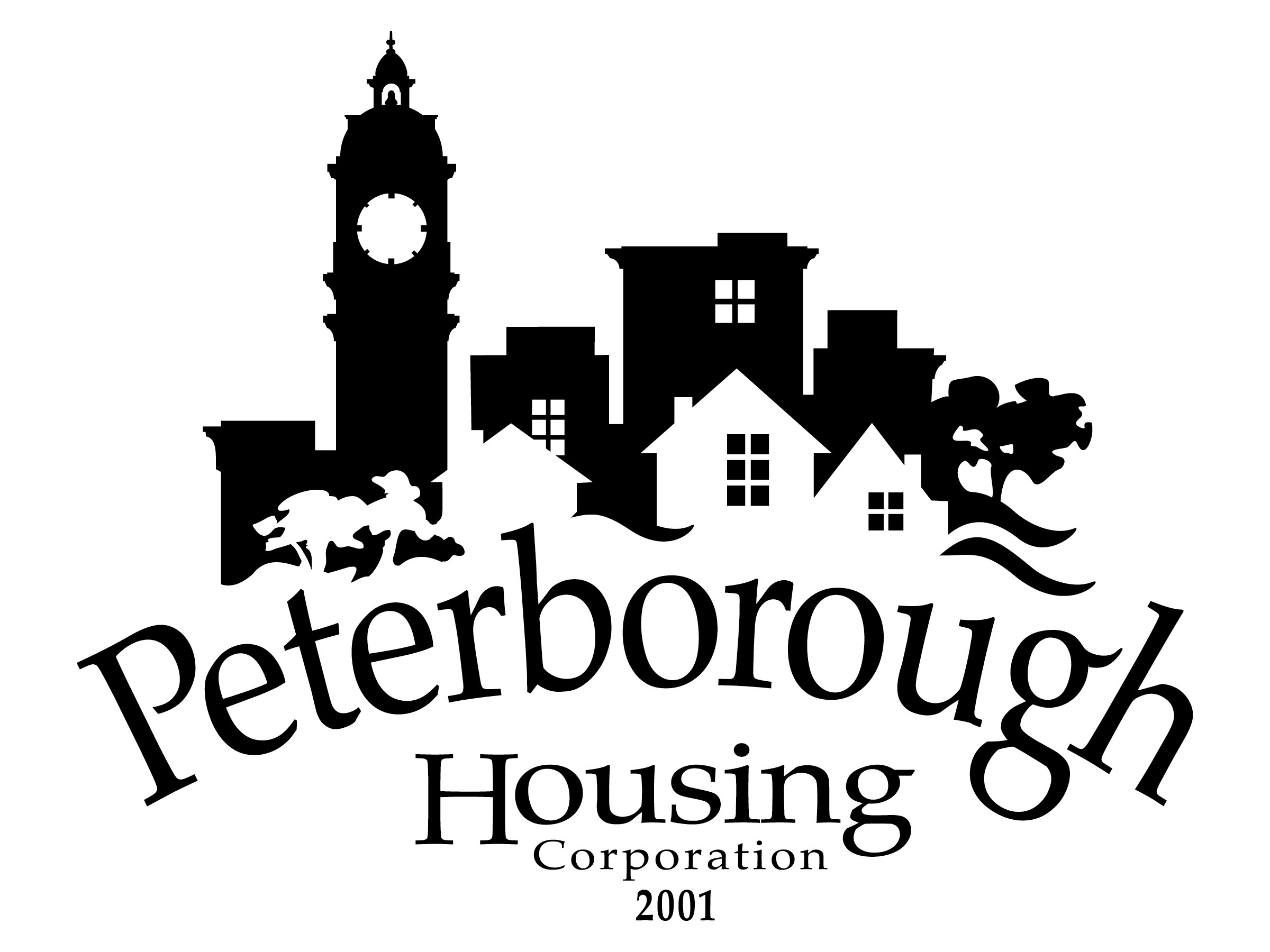 